Media Release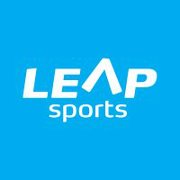 LEAP Sports ScotlandFor immediate releaseGlasgow to be the host city for the 2016 Annual General Assembly of the European Gay and Lesbian Sports FederationLEAP Sports Scotland successfully organised and managed Pride House Glasgow during the 2014 Commonwealth Games.Now the charity has been successful in its bid for Glasgow to host the 2016 Annual General Assembly of the European Gay and Lesbian Sports Federation (EGLSF).  Delegates voted for Glasgow at the 2015 Assembly in Krakow earlier this week.  A ‘Diverse Identities in Sport’ conference will take place on the 4th March 2016 followed by the Annual General Assembly which will take place on the 5th and 6th of March 2016, with Glasgow hosting up to 150 delegates from across Europe. This is a wonderful achievement for LEAP Sports which is a small charity that has been operating less than five years.EndsNotes for EditorsThe European Gay & Lesbian Sport Federation (EGLSF) was founded in 1989 and has more than 15,000 members within over 100 organisations and sport groups throughout Europe.It promotes, amongst other things, the organisation of the EuroGames and the European Gay & Lesbian Championships.Its aims are to:fight against discrimination in sport on grounds of sexual orientationstimulate integration in sport and emancipation of lesbians and gaysenable and support the coming out of gay and lesbian sports men and womenexchange information and enable co-ordination between European sport groups and tournamentssupport the founding of new gay, lesbian, bisexual, straight, transgendered and mixed sport groupsLEAP Sports Scotland is committed to breaking down the social and personal barriers which discourage LGBTI people across the country from participating in Scottish sports.Sport, and all the benefits it brings, should be for everyone, and we are dedicated to making Scotland a proud leader in the ongoing campaign to recognise and celebrate diversity in sport.We work with sports groups and various community partners from all across Scotland to pursue our five key objectives of:Community development through supporting the development of LGBT sports organisations and their leaders across Scotland.Challenging discrimination on the grounds of sexual orientation and gender identity within sport, and to work towards the visibility and inclusion of LGBTI people in mainstream sports.Influencing national agencies, governing bodies and leaders within mainstream sports, and to support them to implement policies of equality and inclusion.Organising recreational activities which improve the quality of life for LGBTI people: encouraging and enabling them to overcome the barriers which block their access to sport.Furthering the advancement of public participation in sport by using the legacy of the Olympic Games (London 2012) and the Commonwealth Games (Glasgow 2014) as an opportunity for LGBTI sports development and growth.Contact 	Katherine Burrows,LEAP Sports ScotlandBaltic Chambers (3rd Floor)
50 Wellington Street
Glasgow
G2 6HJTel:		07764 485006Email: 	Katherine@leapsports.orgWeb site:	www.leapsports.orgLeadership, Equality and Active Participation (LEAP) in Sports Scotland
is a registered charity in Scotland (SCO43210)